Policy Item D4-22-1
RE: Worker Duties - Workplace Bullying and HarassmentBACKGROUND1.	PreambleA worker has a duty to take reasonable care to protect the health and safety of themselves and other persons, and as a result, a worker must take all reasonable steps to prevent where possible, or otherwise minimize, workplace bullying and harassment. Workplace bullying and harassment can lead to injury, illness or death.This policy provides a consistent legal framework for stakeholders, WorkSafeBC Officers and decision-makers identifying what WorkSafeBC considers to be reasonable steps for a worker to prevent where possible, or otherwise minimize, workplace bullying and harassment.2.	Explanatory NotesSection 22 of the Workers Compensation Act ("Act") requires workers to take reasonable care to protect the health and safety of other persons who may be affected by the worker's acts or omissions at work.This policy (D4-22-1), which flows from the above section in the Act, discusses worker duties regarding bullying and harassment.There are two other related policies that address workplace bullying and harassment: Policy D4-21-2, Employer duties, and Policy D4-23-2, Supervisor duties.3. 	The ActSection 22 of the Workers Compensation Act ("Act")(1)	Every worker must(a) take reasonable care to protect the worker's health and safety and the health and safety   of other persons who may be affected by the worker's acts or omissions at work....A worker's obligation to take reasonable care to protect the health and safety of themselves or others includes:(a)	not engaging in bullying and harassment of other workers, supervisors, the employer or persons acting on behalf of the employer;(b)	reporting if bullying and harassment is observed or experienced in the workplace; and(c)	applying and complying with the employer's policies and procedures on bullying and harassment./kie 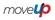 